PurposeThis report provides a preliminary analysis of our results for Governors.  Figures are provisional at the time of printing.  Results of re-marks and appeals are still outstanding.  Please note that some figures contained in the report may not total 100 per cent because of rounding.Executive SummaryGCSEAlthough quite difficult to compare this year with last year with the move to 9-1 in Maths and English and the increased difficulty of the reformed GCSE’s, however if a 4 can be considered equivalent to a C then we increased our % of student achieving 9 – 4 (A*-C) in both Maths and English by 2% in line with a 2% increase in both Maths and English from last year. Humanities was an area of focus this year – our Geography result increased from 42.1% to 55.7% and our History results increased from 53.4% to 67.1%.  Product Design was also an area of concern last year and these results improved by 20% on last.IT and Food were our poorest results and are not being continued this year or next or Options for Year 9.  Our Computing results were also disappointing as issues from Year 10 were unable to be rectified sufficiently. The following subjects achieved 85%+ A* - C Art, Drama, Music, PE, Sociology, Film, Statistics.Year 10 English Language results are almost identical to the Year 11 Language results if not marginally better at 9 – 4.  The percentage 9-5/9-4 for school headlines may improve next year, if students perform better in their English Literature exams taken next summer, as the best of English Language or Literature is used for these headlines.We asked for a review of 33 English papers (these were across grades and from both Year 10 and 11) and 19 have come back altered (58%) so we have written to the board to raise our concerns, we are awaiting their response.Reflections and next steps:Support staff with the move to the 9-1 system using Maths and English’s experiences but from this experience we know that making accurate judgements with regards to performance (without grade boundaries, sufficient exam material, mark schemes etc.) is going to be difficult this year.  Science has no ISA and students need to remember a number of formulas so we are expecting a drop in results this year which could affect bucket 2.Focus for this year is Boys, PP, the most able and increasing our 9 – 7, A*/A %.  PP students have been given mentors.  JMA has met core group of underachieving boys in order to raise aspirations and focus on their studies.  Following exam reviews a number of subjects are focussing on the 9 – 7 and A*/A grades.Revision, conferences, Walking talking Mocks, Mocks, PPE’s, Interventions – Statistics, English, History, German and Art at present, Geography and Spanish next round.AS and A2AS results are hard to compare with last year as not all subjects have done AS External exams and 3 more are in this situation compared to last year. i.e. Art, Biology, Chemistry, English Language, English Literature, Music, PE, Physics and Theatre Studies.Looking at our results for those that have done External validated exams then our results are not as high as last year.  Our A - B % 12.16 lower than our 2016 result.Our A – C % 5.89 lower than our 2016 result.  Our A – E % 2.76 lower than our 2016 result.     15 U’s (9 U’s in 2016, 31 U’s in 2015, 56 in 2014 and 73 in 2013), 2 Business Studies, 2 Economics, 1 Geography, 1 History, 2 Law, (Maths results NOT cashed in if they were there would be an additional 5), 5 Psychology, 2 Sociology.  At AS we have 6 red subjects, 10 black and 5 blue.From conducting exam reviews it would appear that our Year 12’s now Year 13 do not have on the whole the right work ethic and haven’t made the transition from GCSE to A Level study.  It would also appear that our recommendation of a D to continue to Year 13 has meant a number of students just settled to achieve that rather than striving for their Target grades.   A2 results have increased slightly again this year at the top end this shows a significant upward trend over the last 3 years.  Our A* - B % 0.298% higher than our 2016. Our A* – C %is 6% better than our 2016.  We gained 4 U’s. (3 from 1 student – who exhibited extreme, previously unseen exam anxiety, on the onset of the exams).Subjects with over 75% A* - B were Economics, Film, Geography(100%), Law (100%), Media and PE. At A2 we have 6 red subjects, 12 black and 3 blue (Chemistry, Physics and Further Maths).KS5 BTEC Extended Diploma results are very good with D*-D% outstanding at 89.68%, marginally below last year’s result and 16.96% better than the aspirational ALPS targets.BTEC Subsidary Diploma achieved 89.58, 8.81% better than last year’s result .BTEC we have 6 red subject and  2 black.Reflections and next steps:A continuing focus on ensuring that data entries are based on rigorous, moderated assessment to improve accuracy.  This would then help to identify more accurately the students who require intervention.KS5 Sciences need to produce a more consistent positive performance rather than fluctuate – all doing AS this year and have a clear plan for improvement this year following their exam reviews.Increase in study spaces and a focus on improving students’ work ethic in Year 13 and setting the tone for 6th form in Year 12.Continue to Ensure students are on the right coursesReduce U grades and BluesIncrease our A*-B%.  We obtained as many C’s as B’s this year and we need to look at how we can push some of these to B’s – following the exam reviews this is a focus particularly for Business, English, History, Psychology, Sociology.  Key Stage 4 ResultsYear 10 – 2016/17 now Year 11 – 2017/18 English Language Results (graded 9-1)The percentage 9-5/9-4 for school headlines may improve next year, if students perform better in their English Literature exams taken next summer, as the best of English Language or Literature is used for these headlines.Year 11 2017 ResultsKey Stage 4 English and Maths ResultsPerformance of groups of studentsGirls out-performed the boys again.The gap between PP and others is evident in both Attainment and Progress and continues to be a focus. The High ability and achieving higher % of A*/A, 9- 7 grades also continues to be a focus. GCSE PredictionsA Level ResultsA2 results have increased again this year this shows a significant upward trend over the last 3 years.  Our A* - B % 0.298% higher than our 2016. Our A* – C %is 6% better than our 2016.  We obtained 4 U grades (3 from 1 student – who exhibited extreme exam anxiety on the onset of the exams) Subjects achieving a RED ALPS score;Law Alps 1Art Alps 2 Film Studies Alps 2Geography Alps 2Media Alps 2 PE Alps 2Subjects achieving a BLACK ALPS score; Business Alps 4Philosophy and Ethics Alps 4Psychology Alps 4 Sociology Alps 4Creative Writing Alps 5English Language Alps 5History Alps 5Music Alps 5Biology Alps 6Economics Alps 6English Literature Alps 6Maths Alps 6Subjects achieving a BLUE ALPS score;Further Maths Alps 8Physics Alps 8Chemistry Alps 9 Provider A Level (VA) Quality and Breadth Grade 3 A2 Grade DistributionA2 PredictionsBTEC ResultsKS5 BTEC Extended Diploma results are very good with D*-D% outstanding at 89.68%, marginally below last year’s result and 16.96% better than the aspirational ALPS targets.BTEC Subsidary Diploma achieved 89.58, 8.81% better than last year’s result.BTEC Quality and Breadth Grade 2.BTEC Results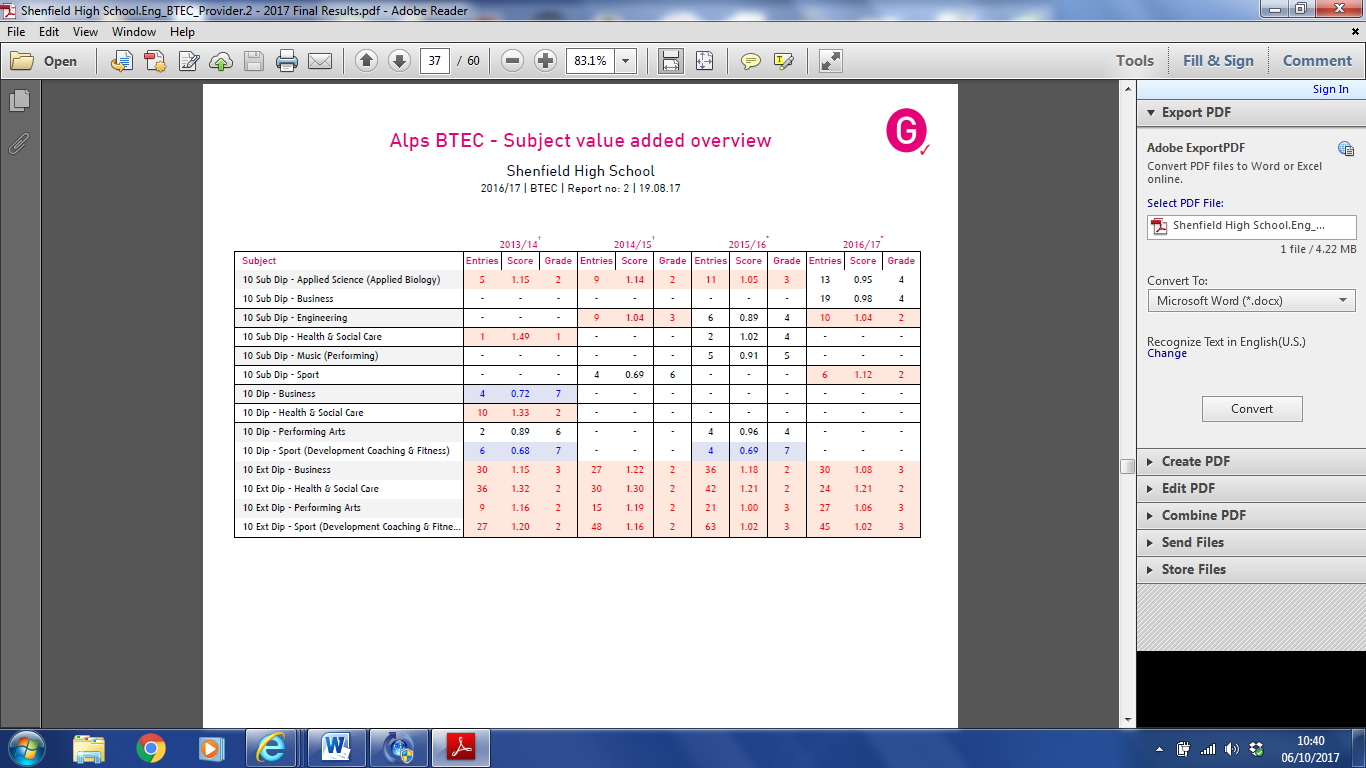 AS ResultsAS results are hard to compare with last year as not all subjects have done AS External exams and 3 more are in this situation compared to last year. i.e. Art, Biology, Chemistry, English Language, English Literature, Music, PE, Physics and Theatre Studies.Looking at our results for those that have done External validated exams then our results are not as high as last year.  Our A - B % 12.16 lower than our 2016 result.Our A – C % 5.89 lower than our 2016 result.  Our A – E % 2.76 lower than our 2016 result.     15 U’s (9 U’s in 2016, 31 U’s in 2015, 56 in 2014 and 73 in 2013), 2 Business Studies, 2 Economics, 1 Geography, 1 History, 2 Law, (Maths results NOT cashed in if they were there would be an additional 5), 5 Psychology, 2 Sociology.  Subjects achieving a RED ALPS score;Biology Alps 2 (Internal)English Literature Alps 2 (Internal)Further Maths Alps 2 (External)Law Alps 2 (External)PE Alps 3 (Internal)Theatre Studies Alps 3 (internal)Subjects achieving a BLACK ALPS score; Media Alps 4 (External and contributing)Physics Alps 4 (Internal)Business Alps 5 (External)Computer Science Alps 5 (External)Economics Alps 5 (External)Film Studies Alps 5 (External and contributing)  Issues with coursework had a review/appealGeography Alps 5 (External)Sociology Alps 5 (External)Art Alps 6 (Internal)Music Alps 6 (Internal)Subjects achieving a BLUE ALPS score;Chemistry Alps 7 (internal)History Alps 7 (External)Maths Alps 7 (External but not all cashed)English Language Alps 8 Internal)Psychology Alps 8 (External)AS Subject Performance*Italics denote external validated resultsAS Grade Distribution – Both Externally and Internally Examined Subjects*Italics denote external validated resultsAbility ProfileShenfield High School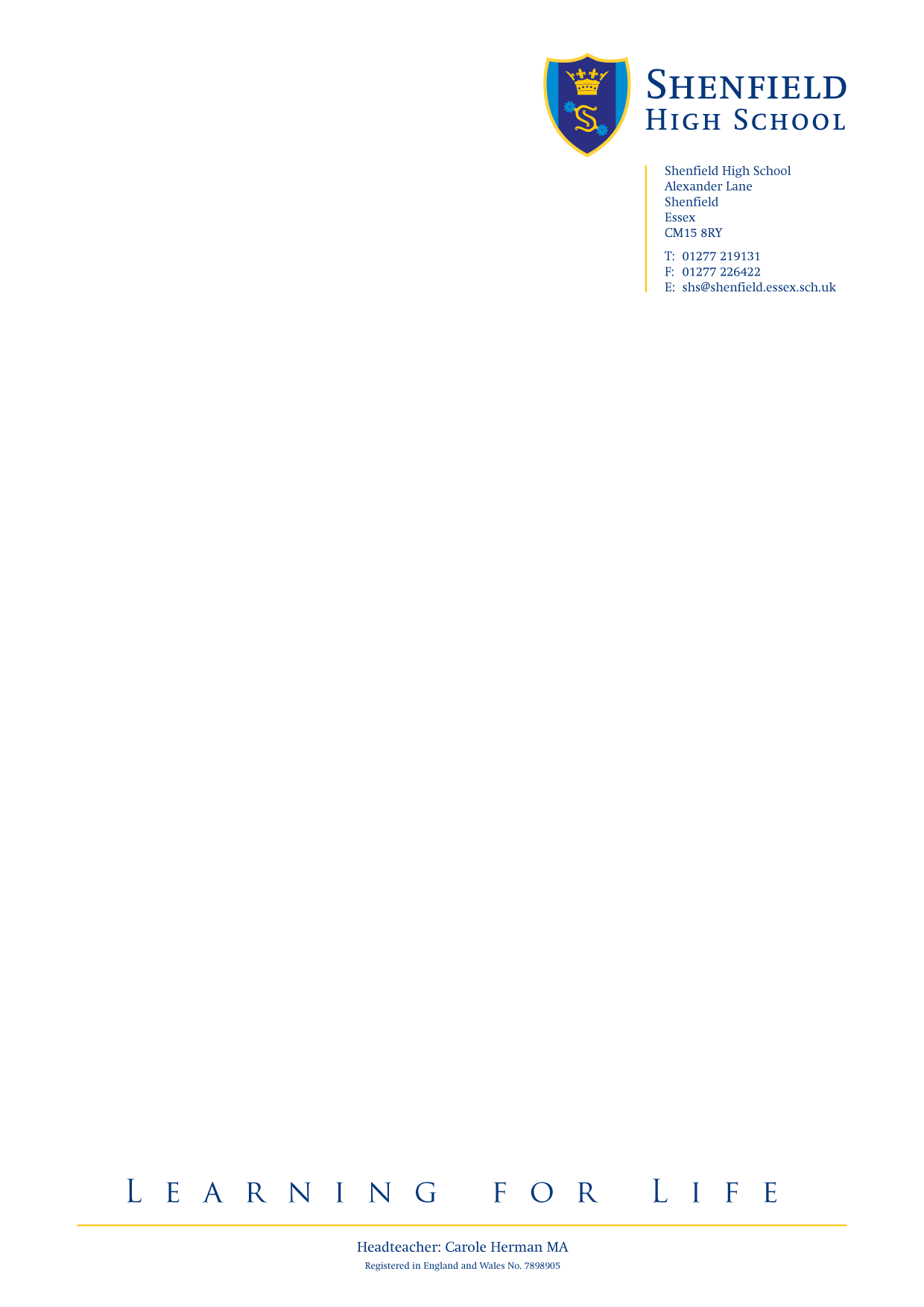 Student Attainment and Progress 2017 (DRAFT)9-79-5 (Good Pass)9-4 (Standard Pass)Average GradePrevious Cohort Results7.0054.4568.534.51Exam results7.2154.1071.204.50AchievementEBACC %Attainment 8Progress 8     ProvisionalExam results10%47.190.15En & MaEnglish (best)
9-5English (best)
9-4English Lang
Avg GradeEnglish Lit Avg GradeMaths 
9-5Maths 
9-4Maths
Avg Grade%9-5 in both En/Ma%9-4 in both En/Ma2016 Results84% 71% 67%Exam Results63%82%4.514.5643%73%4.4137%69%GroupNo. StudentsAttainment 8Provisional Progress 8 English (best)
9-5English (best)
9-4Maths 
9-5Maths 
9-4%9-5 in both En/Ma%9-4 in both En/MaAll 143Exam 174.730.1563%82%43%73%37%69% Boys66Exam 174.2747%70%41%70%30%62% Girls77Exam 175.1277%92%44%75%43%75% PP29Exam 173.90-0.1738%69%31%52%28%48% Other114Exam 174.9469%85%46%78%39%75%Disadvantaged Gap Exam 17-1.04-31%-16%-15%-26%-12%-26% Low16Exam 172.650.206%38%0%13%0%13% Middle69Exam 174.350.2855%80%26%71%19%65% High51Exam 175.86-0.0490%98%78%96%75%94%Year 11A*/A/9 - 5A*/A/9 - 5A*/A/9 - 5A* - C/9 - 5A* - C/9 - 5A* - C/9 - 5- 4A* - G/9 - 1A* - G/9 - 1A* - G/9 - 1A* - G/9 - 1APSAPSGCSE Subject2017 Nat ResultPrev ResultExam Results2017 Nat ResultPrev ResultExam ResultsExam ResultsExam Results2017 Nat ResultPrev ResultExam ResultsPrev ResultExam ResultsArt23.2025.8127.5975.2096.77100.099.60100.0100.046.775.91Business Studies22.9514.5570.4974.6100.0100.041.674.59Computing20.7017.397.6960.6043.4830.896.1078.2610030.262.85Drama63.6437.8410086.5100.0100.049.825.41English Language 14.6012.50747.9083.3352.568.5368.5398.9098.4498.642.094.51English Literature18.7011.5210.4954.7074.3554.574.1274.1298.10100.098.640.824.56Geography23.3014.4711.4364.1042.1155.798.7097.3710034.533.79German22.9011.11074.3088.8965.299.90100.0100.043.333.74History25.4016.0321.0564.5053.4467.197.4099.2410037.134.45IT18.20n/a064.70n/a26.397.20n/a89.47n/a2.36Maths19.2010.9415.3848.1071.3542.772.7272.7297..998.9698.639.84.41Media Studies26.4214.2981.1380.0100.0100.044.194.8Music44.4435.71100100.0100.0100.046.675.71Product Design17.900.00060.8033.3353.398.4100.0100.033.753.53PE18.004.9224.4968.0065.5791.899.70100.0100.038.725.34RE29.4018.3820.3471.0061.6270.398.2098.9100.038.794.69Science - Core (exam or PG)4.507.5012.5947.9082.6583.298.8010010041.544.64Science - Additional8.9011.6311.8957.9083.1477.699.10100.0100.041.884.38Sociology14.8933.3372.3484.9100.0100.041.155.18Spanish27.27090.9172.7100.0100.045.453.95Technology- Foodn/a0.0n/a16.7n/a100.0n/a3.04Film Studies21.7495.651005.59Statistics10.2694.871004.72Year 11Number of results – ExamNumber of results – ExamNumber of results – ExamNumber of results – ExamNumber of results – ExamNumber of results – ExamNumber of results – ExamNumber of results – ExamNumber of results – ExamGCSE Subject9-8/A*7/A6/B5/C4/D3/E2/F1/GU/NArt53165Business Studies1717161031Computing1121512Drama2128105English Language 46402522291322English Literature7827362723762Geography1792215754German21371History115201510672IT2866934Maths913172243189102Media Studies514961Music563Product Design35331PE39201331RE71730292474Science - Core 41444571572Science - Additional116316322721Sociology118941Spanish2612Technology- Food1173 Total45149318369231130613010Year 11D*-DD*-DD*-DD*-DD*-PD*-PD*-PD*-PD*-PAPSAPSAPSAPSEquiv Subject2016 ResultTargetFinal EntryExam ResultNat Results2016 ResultTargetFinal EntryExam Result2016 ResultTargetFinal EntryExam ResultBusiness BTEC05.004535747595.001008538.44.945.955.31Child Dev BTEC8838.4661.5461.538510084.6292.3192.353.25.386.376.71Engineering BTEC00.00007133.3100.00100100304.34.844.00Music BTEC025.0012.512.58370.59100.0010093.7537.355.594.304.69Year 11Number of Results ExamNumber of Results ExamNumber of Results ExamNumber of Results ExamNumber of Results ExamEquiv SubjectD*DMPP1Business BTEC34553Child Dev BTEC62311Engineering BTEC00050Music BTEC11581Total10713195Variance:  PG v Exam ResultsVariance:  PG v Exam ResultsNumber of ResultsNumber of ResultsNumber of ResultsVariance:  PG v Exam ResultsVariance:  PG v Exam ResultsNumber of ResultsNumber of ResultsNumber of ResultsVarianceAboveOnBelowArt0.216230Business Studies0.24222112Business BTEC-0.630136Child Dev BTEC0.25390Computing-0.69058Drama-0.11111214English Language-0.9114191English Literature-0.73154484Engineering BTEC-0.2041Film Studies-0.351148Food Technology-0.921110Geography-0.13143521German-0.780716History-0.368436ICT-20236Maths-0.45136565Media Studies-0.3441615Music BTEC-0.25484Music GCSE-0.36095Product Design-0.4258PE0.6928192RE-0.01344737Science  - Add-0.497757Sociology0.1210149Spanish-1047Statistics022214GCE A22016 Nat Result2016 SHS ResultEssex 2017 Result2017 A Level (FULL A2 ONLY)Av Prior Attainment (GCSE)n/a44.71n/a45.84No of Studentsn/a127n/a110No of Entriesn/a326n/a273A-B %53.654.29Not Reported54.58A-C %Not Reported83.1369%89.38A-D%Not Reported99.39Not Reported95.97A-E %98.8100Not Reported98.54A*-BA*-BA*-BA*-CA*-CA*-CA*-DA*-DA*-DA*-EA*-EA*-EAPSAPSAPSA2 SubjectNo.
Students2016 Nat Result2016 SHS ResultExam result 20172016 Nat Result2016 SHS ResultExam result 20172016 Nat Result2016 SHS ResultExam result 20172016 Nat Result2016 SHS ResultExam result 20172016 Nat Result2016 SHS Result New ptsExam result 2017Art35761.566.6783.7100.010096100.010099.3100100Not Reported42.346.67Biology1052.164.34073.692.98089.8100.09098.5100100Not Reported39.333Business Studies2542.453.66073.171.49291.7100.09698.610096Not Reported33.936.4Chemistry459.366.778.288.92591.1100.05098.510075Not Reported40.015Economics 861.663.67583.1100.087.594.3100.087.598.910087.5Not Reported37.137.5English Language2540.338.52579.381.891.6796.8100.010099.7100100Not Reported39.132.08Creative Writing647.438.55083.780.810097.3100.010099.6100100Not Reported31.935English Literature1755.342.95083.5100.093.7597.3100.093.7599.6100100Not Reported35.733.75Further Maths377.8100.066.6789.2100.066.6795.7100.066.6799.2100100Not Reported40.030Film Studies1440.255.676.9278.4100.010092100.010099.6100100Not Reported35.641.54Geography556.723.110082.246.210095.4100.010099.3100100Not Reported27.746History3155.429.448.3983.388.290.3296.5100.010099.6100100Not Reported32.935.48Law 743.346.710069.686.710088.5100.010097.5100100Not Reported35.350Maths1466.458.852.9482.382.482.3592.994.194.1298.8100100Not Reported38.236.47Media Studies2940.283.379.3178.4100.096.5596.2100.010099.6100100Not Reported42.341.03Music345.472.7n/a66.6791.7100.010098.8100100Not Reported20.026.67Physics553.437.52072.662.54087.787.56097.8100100Not Reported30.022PE743.157.171.4368.878.610087.9100.010098.8100100Not Reported35.741.43Psychology2745.937.557.6973.075.096.1590.6100.096.1598.210096.15Not Reported32.836.92Philosophy & Ethics749.155.65075.088.983.3391.4100.010098.2100100Not Reported36.733.33Sociology2546.676.94875.388.58892.2100.010098.5100100Not Reported41.536.4Exam Results 2017Exam Results 2017Exam Results 2017Exam Results 2017Exam Results 2017Exam Results 2017Exam Results 2017A*ABCDEUArt1113Biology2241110Business Studies131181125Chemistry11114Economics 114118English Language1516224Creative Writing336English Literature87116Further Maths213Film Studies55313Geography325History51013331Law 2327Maths14452117Media Studies10135129Music213Physics11125PE11327Psychology141010126Philosophy & Ethics3216Sociology23710325104695941774273Variance from ProjectionNumber of ResultsNumber of ResultsNumber of ResultsVariance from ProjectionNumber of ResultsNumber of ResultsNumber of ResultsVarianceAboveOnBelowArt-0.8210Biology0.8127Business Studies-31582Chemistry0.5004Economics-0.54602English Language-0.331914Creative Writing-0.75042English Literature-2088Further Maths0.08003Film Studies0.41120Geography0.19221History0.861498Law-0.5520Maths0248Media Studies-0.337157Music-1021Physics-0.29014Pe-0.27223Psychology0.332186Philosophy & Ethics0.56240Sociology0.5212103BTEC Extended Diploma2016 SHS Result2017 ALPs Target2017 ResultAv Prior Attainment39.5639.1939.14No of Students544442No of Entries162132126Distinction (D*-D) %90.7472.7289.68Merit (D*-M) %10010098.41Pass (D*-P) %100100100APS/Student753.3399.2129.29BTEC Diploma2016 SHS Result2017 ALPs Target2017 ResultAv Prior Attainmentn/a43.3339.56No of Studentsn/a12No of Entriesn/a24Distinction (D*-D) %n/a10075Merit (D*-M) %n/a100100Pass (D*-P) %n/a100100APS/Studentn/a10072.5BTEC Subsidary Diploma2016 SHS Result2017 ALPs Target2017 ResultAv Prior Attainment42.6442.9142.29No of Students244141No of Entries264848Distinction (D*-D) %80.7710089.58Merit (D*-M) %96.1510097.91Pass (D*-P) %100100100APS/Student27010051.95GCS AS2016     SHS2017A/S EXTERNAL Results ONLY 2017     
AS/PG Results2017            
A Level Results DisadvantagedAv Prior Attainment44.46.355.86No of Students1251481539No of Entries24729642424AS A-B %53.0537.8334.6737.5AS A-C %76.3469.5967.4566.66AS A-D %90.4685.1486.7983.33AS A-E %96.5792.9193.8791.67A-BA-BA-CA-CA-DA-DA-EA-EAPSAPSY12 SubjectNo.
Students2016 SHS ResultExam results 20172016 SHS ResultExam results 20172016 SHS ResultExam results 20172016 SHS ResultExam results 20172016 SHS Result Old ptsExam results 2017Art6n/a33.33n/a83.33n/a83.33n/a83.33n/a30.0Biology14n/a28.57n/a50n/a78.57n/a92.86n/a27.9Business Studies4233.333.3370.069.0593.390.48100.095.24107.029.3Chemistry10n/an/a20n/a70n/a90n/a18.0Computing7n/a28.57n/a57.14n/a71.43n/a100n/a25.7Economics2060.04580.070100.090100.090115.530.5English Language36n/a8.33n/a52.78n/a94.44n/a100n/a25.8English Literature17n/a31.25n/a68.75n/a93.75n/a93.75n/a31.8Film Studies1186.754.55100.090.91100.0100100.0100123.034.6Geography1540.033.33100.073.33100.086.67100.093.33117.030.0History3051.443.3383.866.6794.69094.696.67106.630.0Law1753.958.8261.576.4776.982.3592.388.24103.934.7Maths3155.625.8177.854.8494.474.1994.483.87111.725.2Media Studies4182.465.8594.190.24100.0100100.0100122.738.8Music40.02550.075100.0100100.010097.530.0Physics15n/a13.33n/a53.33n/a80n/a86.67n/a24.0PE2045.52063.68572.7100100.0100105.030.5Psychology3741.013.8959.038.8976.963.8987.286.1194.219.7Sociology4569.251.1184.682.22100.086.67100.095.56120.033.6Theatre Studies7n/a42.8693.3100n/a100n/a100n/a35.7Y12AS Exam/PG resultsAS Exam/PG resultsAS Exam/PG resultsAS Exam/PG resultsAS Exam/PG resultsAS Exam/PG resultsAS Exam/PG results A B C D E UXTOTALSArt11316Biology4342114Business Studies2121592242Chemistry252110Computing22127Economics2754220English Language121615236English Literature2364116Film Studies64111Geography23621115History112772130Law73311217Maths44963531Media Studies131410441Music1214Physics11641215PE413320Psychology59985137Sociology9141424245Theatre Studies1247Totals49941358230261424Variance from ProjectionNumber of ResultsNumber of ResultsNumber of ResultsVariance from ProjectionNumber of ResultsNumber of ResultsNumber of ResultsVarianceAboveOnBelowArtBiologyBusiness Studies-0.5761125ChemistryComputing-1124Economics0.75983English LanguageEnglish LiteratureFilm Studies-0.27107Geography0.13645History-0.4741115Law0.941151Maths-0.881816Media Studies0.02121712MusicPhysicsPEPsychology-1.620334Sociology0.07141912Theatre StudiesAssessment tracking for students offered Unconditional University places for 2017Assessment tracking for students offered Unconditional University places for 2017Assessment tracking for students offered Unconditional University places for 2017Assessment tracking for students offered Unconditional University places for 2017Assessment tracking for students offered Unconditional University places for 2017Assessment tracking for students offered Unconditional University places for 2017Assessment tracking for students offered Unconditional University places for 2017Assessment tracking for students offered Unconditional University places for 2017Assessment tracking for students offered Unconditional University places for 2017Assessment tracking for students offered Unconditional University places for 2017NameSubjectTGPG AutumnUnconditional Offers made PG SpringPG SummerPG Final EntryEXAM RESULTVariance  Final  ResultStudent 1HistoryBA+Unconditional Offers made A+AAB-1Student 1MathsBBUnconditional Offers made B-C+C+C0Student 1PsychologyBB-Unconditional Offers made B BBB0Student 2Business StBBUnconditional Offers made BB+B+U-4Student 2EconomicsBC-Unconditional Offers made CCCU-3Student 2PsychologyBBUnconditional Offers made BBBU-4Student 3Business StBC+Unconditional Offers made CD+D+B2Student 3EnglishBCUnconditional Offers made B-B-B-C-1Student 3MediaBB-Unconditional Offers made BBBC-1Student 4Business StBC-Unconditional Offers made BCCC0Student 4HistoryBBUnconditional Offers made B-CCC0Student 4BTEC Engineering XCertD*DUnconditional Offers made D*D*D*D*0Student 5ChemistryA*A-Unconditional Offers made BBBU-4Student 5EconomicsA*BUnconditional Offers made AAAB-1Student 5MathsA*D-Unconditional Offers made B-C+C+E-2Student 5PsychologyA*A-Unconditional Offers made A*A*A*A-1Student 6ArtCCUnconditional Offers made CCCC0Student 6MediaCBUnconditional Offers made CCCB1Student 6MusicCD-Unconditional Offers made C-C-C-C0Student 7Health & Social CareDDDD*D*D*Unconditional Offers made D*D*D*D*D*D*D*D*D*D*D*D*0Student 8Creative Writing BCUnconditional Offers made BBBB0Student 8HistoryBC-Unconditional Offers made CCCB1Student 8PsychologyBDUnconditional Offers made BBBB0Student 9Creative Writing BBUnconditional Offers made B+B+B+B0Student 9English LitBCUnconditional Offers made BBBB0Student 9REBBUnconditional Offers made BB+B+B0Student 10English LitCCUnconditional Offers made C+C+C+C0Student 10PsychologyCCUnconditional Offers made CCCC0Student 10Maths ASCEUnconditional Offers made CCCD-1Student 11PsychologyBCUnconditional Offers made BBBC-1Student 11SociologyBAUnconditional Offers made AAAB-1Student 11BTEC Biology XCertD*D* Unconditional Offers made D* D* D* D* 0Student 12BTEC Performing ArtsD*DDDDMUnconditional Offers made D*DDD*DDD*DDD*D*D*2Student 13EnglishBBUnconditional Offers made B-B-B-C-1Student 13HistoryBDUnconditional Offers made CD-D-C1Student 13MediaBA-Unconditional Offers made BBBA1Student 14BTEC BusinessD*D*D*D*D*D*Unconditional Offers made D*D*D*D*D*D*D*D*D*D*D*D*0Student 15Business StBC-Unconditional Offers made C+C+C+C0Student 15EnglishBCUnconditional Offers made BBBB0Student 15BTEC Sport XCertD*D*Unconditional Offers made D*D*D*D*0Student 16MediaCBUnconditional Offers made BBBB0Student 16BTEC Business XCertDistD*Unconditional Offers made D*D*D*D*0Student 16BTEC Sport XCertDistD*Unconditional Offers made D*D*D*D*0Student 17English LitBBUnconditional Offers made BBBC-1Student 17MediaBA+Unconditional Offers made AAAA0Student 17PsychologyBC-Unconditional Offers made BBBB0Student 18EnglishBBUnconditional Offers made B+B+B+A1Student 18English LitBBUnconditional Offers made BBBC-1Student 18HistoryBB+Unconditional Offers made B+B+B+B0YearTotal NoBoysGirlsAve. Fine Level/Scaled KS2 ScoreNO KS2 score (will not have Ability band)LowMiddleUpperPupil Premium Pupil Premium BoysPupil Premium Girls7225119 (53%)106 (47%)105.37N/AN/AN/AN/A32 (14%)17 (8%)15 (6%)818397  (53%)86  (48%)102.99N/AN/AN/AN/A35  (19%)18 (10%)15 (8%)915065  (47%)70  (51%)4.73713  (9%)70  (49%)60  (42%)31  (21%)15 (10%)16 (11%)1014977  (52%)72  (46%)4.79712  (9%)73 (51%)57  (40%)32  (21%)15 (10%)17 (11%)1111459  (52%)55  (48%)4.69715  (13%)45  (39%)47  (41%)19 (16%)12 (10%)7 (6%)Old Y1114366  (46%) 77  (54%)4.72715  (10%)65  (45%)56  (39%)31  (22%)16 (11%)15 (10%)KS4: GCSE APSY12tbcY1346.75Old Y1343.43